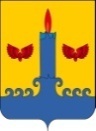 ДУМА СВЕЧИНСКОГО МУНИЦИПАЛЬНОГО ОКРУГАКИРОВСКОЙ ОБЛАСТИПЕРВОГО СОЗЫВА РЕШЕНИЕ11.03.2022	          		                                                            № 25/241пгт СвечаОб утверждении генерального плана муниципального образования Свечинский муниципальный округ Кировской областиВ соответствии Градостроительным кодексом Российской Федерации, Федеральным законом от 06.10.2003 № 131-ФЗ «Об общих принципах организации местного самоуправления в Российской Федерации», Уставом муниципального образования Свечинский муниципальный округ Кировской области, Положением об организации и проведении публичных слушаний по проектам муниципальных правовых актов в области градостроительной деятельности на территории муниципального образования Свечинский муниципальный округ Кировской области, утвержденным решением Думы Свечинского муниципального округа Кировской области от 30.04.2021 № 12/141, учитывая протокол  и заключение публичных слушаний от 02.12.2021, Дума Свечинского муниципального округа РЕШИЛА:1. Утвердить генеральный план муниципального образования Свечинский муниципальный округ Кировской области. Прилагается.2. Утвердить графическое и координатное описание границ населенных пунктов согласно Приложениям 1-19.3. Признать утратившими силу: 3.1. Решение Свечинской поселковой Думы Свечинского городского поселения Свечинского района Кировской области от  26.03.2013 № 26/136 «Об утверждении генерального плана Свечинского городского поселения Свечинского района Кировской области».3.2. Решение Свечинской сельской Думы Свечинского сельского поселения Свечинского района Кировской области от  08.08.2014 № 44/232 «Об утверждении генерального плана Свечинского сельского поселения Свечинского района Кировской области».4. Опубликовать настоящее решение на Интернет-сайте муниципального образования Свечинский муниципальный округ Кировской области. 5. Настоящее решение вступает в силу после его официального опубликования.Глава СвечинскогоМуниципального округа                                 Г.С. ГоголеваПредседатель Думы Свечинскогомуниципального округа                                   С.А. Шабанов